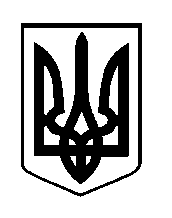 ШОСТКИНСЬКА РАЙОННА РАДА                                   СЬОМЕ  СКЛИКАННЯ  ДВАНАДЦЯТА   СЕСІЯР І Ш Е Н Н Ям.ШосткаКеруючись пунктом 4 частини першої статті 43 Закону України „Про місцеве самоврядування в Україні”, районна рада вирішила:Внести зміни до кошторису по виконавчому апарату Шосткинської районної ради (КТ КВМБ 010116) на 2016 рік (Додаток 1).Внести зміни до кошторису Шосткинської районної ради (КТ КВМБ 250404) на 2016 рік (Додаток 2).від 21 грудня  2016 рокуПро внесення змін до кошторису по виконавчому апарату Шосткин-ської районної ради на 2016 рік та кошторису Шосткинської районноїради на 2016 рік ГоловаВ.О.Долиняк